Муниципальное казенное дошкольное образовательное учреждение детский сад №5 «Звездочка»города НовосибирскаПАПКА ВОСПИТАТЕЛЯПО САМООБРАЗОВАНИЮ.Агаева Инна Николаевна(Ф.И.О)Воспитатель(должность)Тема: «Социально-коммуникативное развитие детей дошкольного возраста в процессе игры»Начало изучения темы: 2016г.Окончание изучения темы: 20017г.Новосибирск, 2016г.ОБЩИЕ СВЕДЕНИЯ О ПЕДАГОГЕ.Ф.И.О.  Агаева Инна Николаевна.Дата рождения 29.11.1980гОбразования(название учебного заведения и год окончания) в 2003году Окончила Новосибирский государственный педагогический университет, по специальности «Филология», присуждена квалификация «учитель русского языка и литературы».Квалификационная категория, год и № приказа о присвоенииВысшая квалификационная категория, от 12.02ю15г, № 2-АК.Курсы повышения квалификации за последние три года (указать вид, тему, где проходили)Тема: «Социально-коммуникативное развитие детей дошкольного возраста в процессе игры»Цель: развитие  социально-коммуникативных навыков  детей дошкольного возраста через игруЗадачи:Разработать систему образовательной работы по формированию у детей дошкольного возраста социально – коммуникативных навыков;Способствовать обогащению РППС;Привлечь родителей  в процесс формирования С-К навыков у детей;Повысить свой профессиональный уровень по изучаемой теме.Практический выход:  Проект «Формирование коммуникативных навыков у детей дошкольного возраста посредством игры»Распространение опыта (на базе детского сада),*консультация для воспитателей по теме: «Социально-коммуникативное развитие»;*семинар практикум для воспитателей ДОУ; Открыток мероприятие, видеоролик для педагогов на тему: Сюжетно-ролевая игра «День рождение!».Участие в смотре - конкурсе по РППС;Распространение  материала на интернет ресурсе.План работы по теме самообразования на 2015-2016 учебный год.Месяц2015-2016г.СентябрьОпределение цели и задач. Планирование работы с детьми на учебный год. Изучение методической литературы, интернет ресурс.ОктябрьРаспространение опыта (на базе детского сада),консультация для воспитателей по теме: «Социально-коммуникативное развитие»;Смотр - конкурса уголка «Трудовой десант»НоябрьПополнение уголка по ОБЖ дидактическим материалом. Проектная деятельность по теме «Формирование коммуникативных навыков у детей дошкольного возраста посредством игры»ДекабрьРазработка Лэпбука к сюжетно-ролевой игре «Кафе». Привлечь родителей к изготовлению открытки «Мое любимое блюдо» (для сюжетно-ролевой игры)ЯнварьРазработка картотеки сюжетно-ролевых игр в соответствии с лексическими темами. Разработка дидактического материала по патриотическому воспитанию. КВН между воспитанниками подготовительных групп «Моя Родина»ФевральСмотр-конкурс «Сюжетно-ролевых игр»МартРаспространение опыта (на базе детского сада), видеоролик для педагогов на тему: Сюжетно-ролевая игра «День рождение!»АпрельИтоговое совместное с родителями мероприятие 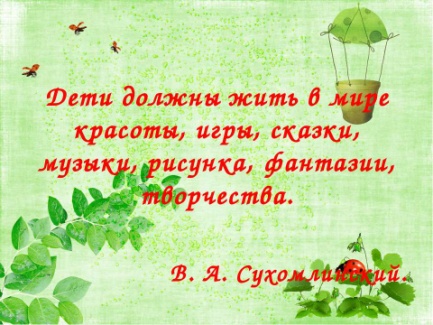 МайАнализ работы по теме на педсовете. Разработка плана по самообразованию на новый учебный год